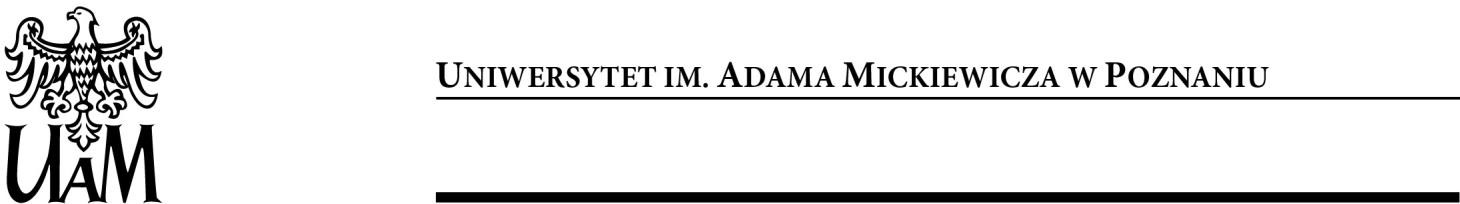 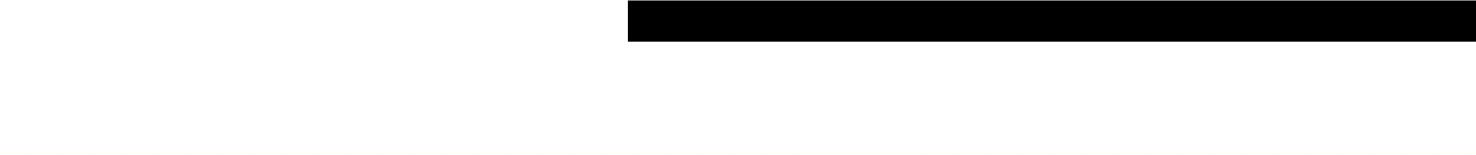 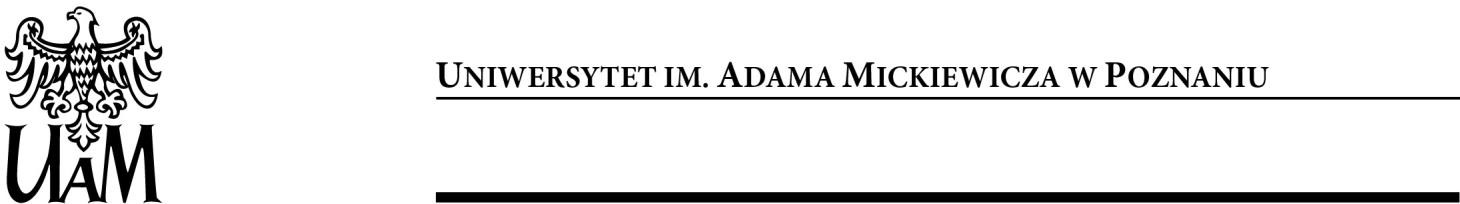 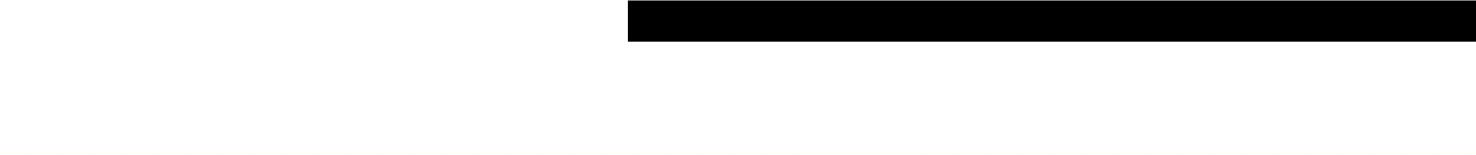 Zakres kompetencji opiekuna roku na Wydziale Historii UAMPrzygotowanie i przedstawienie w dniu inauguracji lub podczas dnia studenta I roku podstawowych informacji o organizacji studiów na kierunku, harmonogramie zajęć dydaktycznych, funkcjonowaniu i strukturze Wydziału Historii (funkcji prodziekana ds. studenckich), w tym organizacji pracy Biura Obsługi Studenta (zob. Poradnik https://historia.amu.edu.pl/__data/assets/pdf_file/0035/468575/PORADNIK-WH-UAM-2023-202426.pdf )Przedstawienie i omówienie regulaminu studiów na UAM (https://amu.edu.pl/__data/assets/pdf_file/0019/435322/Regulamin-studiow-UAM-2022.pdf ), a także regulaminu praktyk (w przypadku kierunku historia: specjalność nauczycielska i archiwistyka i zarządzanie dokumentacją, a także kierunku Humanistyka w szkole - polonistyczno-historyczne studia nauczycielskie i Historia i polityka współczesna – interdyscyplinarne studia nauczycielskie II stopnia) ze wskazaniem strony internetowej Wydziału, na której są umieszczone w pełnym brzmieniu (https://historia.amu.edu.pl/dla-studenta/zajecia/praktyki-i-staze ).Przedstawienie zasad funkcjonowania Intranetu Studenta UAM (https://amu.edu.pl/studenci/intranet-studenta )Przedstawienie zasad funkcjonowania systemu USOSweb sposobu rejestracji na zajęcia dydaktyczne w systemie USOSweb (https://usosweb.amu.edu.pl/) oraz koordynacja zapisów na zajęcia do wyboru w systemie USOSweb (wykłady i ścieżki międzyprzedmiotowe).Koordynacja spraw związanych z realizacją praktyk zawodowych (jeśli są realizowane na kierunku) i podanie studentom informacji kontaktowych do wydziałowych opiekunów praktyk.Wyznaczenie i powołanie starosty roku, a w przypadku studiów stacjonarnych również starosty ds. ekonomicznych. Przedstawienie starostów całej grupie i omówienie zasad współpracy z opiekunem rocznika studiów/grupy.Stały kontakt ze starostą roku w sprawach bieżących.Reprezentowanie studentów w kontaktach z nauczycielami akademickimi, władzami Wydziału Historii UAM.Pomoc w wypadkach losowych dotyczących studentów.Pomoc w organizacji imprez, spotkań, konferencji i wyjazdów integracyjnych studentów. Omówienie zasad funkcjonowania Koła Naukowego Historyków im. Gerarda Labudy, Studenckiego Koła Naukowego Trivium et Quadrivium, Studenckiego Koła Naukowego Wschodoznawców.Systematyczne, semestralne spotkania ze studentami w celu przedyskutowania bieżących problemów. Zalecana jest organizacja spotkań nie rzadziej niż raz na dwa miesiące w zależności od potrzeb. Po zakończeniu roku akademickiego (do 30 września) należy przedstawić sprawozdanie z funkcji opiekuna roku prodziekanowi ds. studenckich 
i kształcenia.Collegium Historicum, ul. Uniwersytetu Poznańskiego 7, 61-614 Poznań tel. +48 61 829 14 64, +48 61 829 14 66history@amu.edu.pl